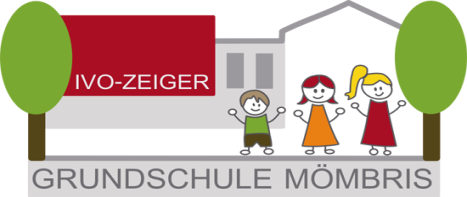 Mömbris, 05. Juli 2022Informationen zur 1. SchulwocheEinschulungstag:        Dienstag, 13.09.2022				Beginn: 08:30 Uhr				Ort: Turnhalle der Ivo-Zeiger-Grundschule MömbrisBegrüßung der Kinder und deren Eltern. Die Kinder gehen dann mit den Klassen-lehrerinnen in die Klassenzimmer (mit Schultüte und Schulranzen).Die Eltern können kurz mitgehen, werden dann aber verabschiedet und bis zum Unterrichtsschluss vom Elternbeirat mit Kaffee und Kuchen versorgt.Voraussichtliches Ende: ca. 10:00 UhrDie Arbeitsmittel für die Kinder (Hefte, Malsachen etc.) sollten erst am 2. Schultag mitgebracht werden. Am Einschulungstag brauchen die Kinder auf jeden Fall das Mäppchen, Buntstifte und die Klappmappe. Unterrichtszeiten: 	Bereits am 2. Schultag findet stundenplanmäßiger                                        Unterricht statt. Den Stundenplan erhalten die 				Kinder am Einschulungstag. Termine:		Der Fotograf kommt am Mittwoch, 14.09.2022.                                 Die Kinder sollen dann noch einmal mit ihrer Schultüte in                                       die Schule kommen.                                             Bezüglich des Anfangsgottesdienstes erhalten Sie noch                                             rechtzeitig Informationen.Wir wünschen Ihnen mit Ihren Kindern einen guten Startins Schulleben und einen wunderschönen ersten Schultag!Schulleitung und Erstklasslehrkräfte